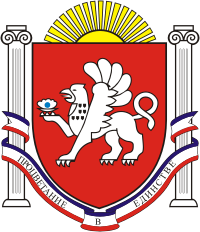  СКВОРЦОВСКИЙ СЕЛЬСКИЙ СОВЕТСИМФЕРОПОЛЬСКОГО  РАЙОНАРЕСПУБЛИКИ  КРЫМ44 –я (внеочередная) сессия    1   созываРЕШЕНИЕ № 1с. Скворцово                                                                                                      18 октября 2018гО даче согласия на передачу муниципального имущества из муниципальной собственности в государственнуюсобственность Республики Крым На основании Гражданского кодекса Российской Федерации, Федерального закона от 06.10.2003 года № 131-ФЗ «Об общих принципах организации местного самоуправления в Российской Федерации», Порядка отчуждения имущества, находящегося в государственной собственности Республики Крым и закрепленного за государственными унитарными предприятиями и государственными учреждениями Республики Крым на праве хозяйственного ведения и оперативного управления, утвержденным постановлением Совета Министров Республики Крым от 11.11.2014 года № 438, .п.2 ст.11 Закона Республики Крым от 08.08.2017г №46-ЗРК  «Об управлении и распоряжении государственной собственностью Республики Крым», руководствуясь Положением о порядке управления и распоряжения муниципальным имуществом муниципального образования Скворцовское сельское поселение Симферопольского района Республики Крым, утвержденного решением Скворцовского сельского совета №12 от 31.07.2015г, Уставом муниципального образования Скворцовского сельское поселение Симферопольского района Республики Крым,  в целях выполнения протокола совещания по вопросу передачи объектов водоснабжения и теплоснабжения в государственную собственность  Министерства жилищно-коммунального хозяйства Республики Крым  №202 от 11.10.2018г  для оказания бесперебойных услуг теплоснабжения потребителям сельского поселенияСКВОРЦОВСКИЙ СЕЛЬСКИЙ СОВЕТ  РЕШИЛ:Дать согласие на передачу муниципального имущества из муниципальной собственности муниципального образования Скворцовское сельское поселение Симферопольского района Республики Крым в государственную собственность Республики Крым, согласно приложению к настоящему решению.Утвердить перечень муниципального имущества, находящегося в собственности муниципального образования Скворцовского сельского поселения, передаваемого в государственную собственность Республики Крым. Согласно приложению к настоящему решению.   Настоящее решение вступает в силу со дня принятия и подлежит обнародованию путем размещения на официальном сайте сельского поселения: www.скворцовский.рф.ПредседательСкворцовского сельского совета                                                  Р.Ю.ДермоянПриложение к решению 44-й (внеочередной) сессии Скворцовского сельского совета №1  от 18.10.2018гПЕРЕЧЕНЬмуниципального имущества передаваемого из муниципальной собственности муниципального образования Скворцовское сельское поселение   Симферопольского  района Республики Крымв государственную собственность Республики КрымПредседатель                               Скворцовского сельского совета                                                             Р.Ю.ДермоянНаименование имуществаМесторасположениеТехнические характеристики  Газовая  котельная с инженерным оборудованиемРеспублика Крым, Симферопольский район, с.Скворцово, ул.Озёрная 1бОбщая площадь здания 314,9 кв.м.Теплотрасса с инженерным оборудованиемРеспублика Крым, Симферопольский район, с.СкворцовоПротяженность 2330 п.м.